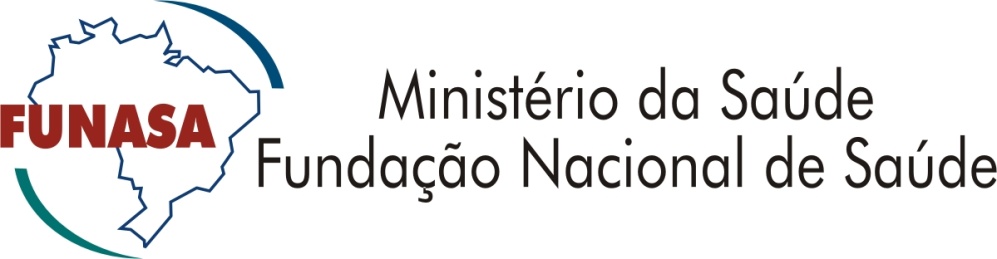 LENE - MSDLEVANTAMENTO DE NECESSIDADES DE MELHORIAS SANITÁRIAS DOMICILIARESMunicípio:______________________________Localidade:______________________________ORIENTAÇÕES PARA PREENCHIMENTO DA LENEINFORMAÇÕES DO DOMICÍLIONumero: Preencher com a numeração da casa para ordenar lista de beneficiáriosNome do Beneficiário: Preencher com nome do responsável pelo domicílio a ser beneficiadoEndereço: Preencher com nome da rua (travessa, logradouro, etc) e número do domicílio beneficiadoCoordenadas Geográficas: Preencher com as coordenadas geográficas em UTM, obtidas com auxílio de equipamento GPS, do domicílio beneficiadoNumero de habitantes: Preencher com a quantidade de moradores do domicílio beneficiadoMELHORIAS SANITÁRIAS DOMICILIARES NECESSÁRIASEsta tabela representa os itens de melhorias sanitárias que podem ser solicitados para benefício de cada domicílio. Deve ser preenchida com os itens necessários para melhoria das condições do saneamento domiciliar.Ligação Domiciliar de água: Instalação que liga o domicílio à rede de distribuição de água. Preencher quando houver sistema de abastecimento de água com a rede passando próximo à residência;Poço raso (cacimba ou poço amazonas): Poço escavado ou perfurado no solo, para aproveitamento do lençol freático, com profundidades de até 20 metros, revestido, tampado e equipado com bomba elétrica ou manual. Preencher quando há disponibilidade de lençol freático;Cisterna: Reservatórios que armazenam a água de chuva coletada dos telhados das casas por meio de calhas. Quando a disponibilidade de água potável na localidade for restrita, esta tecnologia pode atende aos usos essenciais de uma família;Reservatório Elevado: Recipiente destinado ao armazenamento de água no domicílio, podendo ser de fibra de vidro, polietileno, pré-fabricado de cimento armado ou alvenaria, exceto de material com amianto. Preencher quando é possível elevar a água até 3,0 metros de altura;Reservatório Semi Elevado: reservatório instalado a uma altura de 1,20 m, recomendado para locais que não é possível elevar a água até um reservatório elevado.Conjunto Sanitário: É um espaço físico dotado de vaso sanitário, lavatório e chuveiro. O conjunto sanitário deverá ser construído preferencialmente integrado ao domicílio. Pia de Cozinha: Utensílio domestico destinado a lavagem de louça, vasilhas e alimentos com destinação adequada para as águas servidas;Tanque de Lavar Roupas:	Utensílio domestico destinado a lavagem de roupa e outros objetos, com destinação adequada para as águas servidas;Filtro Doméstico: Utensílio doméstico dotado de vela e torneira, destinado a filtrar água para consumo humano (beber), devendo ser instalado na parte interna do domicilio;Tanque Séptico/Filtro Biológico: É um sistema que trata os efluentes gerados no domicílio sendo composto por duas unidades, um Tanque séptico seguido de um Filtro Biológico. O Tanque Séptico realiza um primeiro tratamento dos efluentes. O Filtro Biológico tem a função de complementar o tratamento do efluente que sai do Tanque Séptico melhorando a sua qualidade. Ambos podem ser construídos em alvenaria, ou outro sistema construtivo impermeável, sendo que, as dimensões deverão ser definidas no projeto técnico.Sumidouro: Poço escavado no solo, destinado à disposição final do efluente pós-tratado no tanque séptico/filtro biológico, Indicado para áreas com solo de boa absorção e lençol freático com profundidade mínima de 3,00 mts;Vala de Infiltração: valas escavadas no solo, próximo à superfície, não impermeabilizada, destinada à disposição final do efluente tratado em Tanque Séptico/filtro biológico, sob o solo, sem o contato com as pessoas e animais. Recomendadas para locais onde o lençol freático é próximo a superfície. Em locais que o solo é pouco permeável e o lençol freático é muito raso utiliza-se as Valas de Filtração;Sistema de Reuso: sistemas construídos para o aproveitamento das águas servidas pós-tratadas no Tanque Séptico/filtro biológico ou na “Fossa Verde”, na irrigação de pomares nos quintais por meio de tubulação sob o solo, sem contato humano ou de animais. Indicado quando a tecnologia adotada for viável tecnicamente e houver o entendimento por parte do beneficiado, quanto ao uso e manutenção do sistema.Ligação domiciliar e esgoto: Indicado para as localidades que disponham de rede coletora de esgoto próximo ao domicílio e o esgoto coletado for destinado à estação de tratamento de esgoto – ETE.Recipiente para Armazenamento de Resíduos Sólidos: recipiente instalado na frente da residência, destinado à disposição temporária do resíduo sólido produzido no domicílio até que seja recolhido pelo veículo de coleta do município.Possui Sistema de Abastecimento de Água?SimNãoPossui Sistema de esgotamento Sanitário?SimNãoPossui Sistema de Coleta de Resíduos SólidosSimNãoINFORMAÇÕES DO DOMICÍLIOINFORMAÇÕES DO DOMICÍLIOINFORMAÇÕES DO DOMICÍLIOINFORMAÇÕES DO DOMICÍLIOINFORMAÇÕES DO DOMICÍLIOINFORMAÇÕES DO DOMICÍLIOMELHORIAS SANITÁRIAS DOMICILIARES NECESSÁRIASMELHORIAS SANITÁRIAS DOMICILIARES NECESSÁRIASMELHORIAS SANITÁRIAS DOMICILIARES NECESSÁRIASMELHORIAS SANITÁRIAS DOMICILIARES NECESSÁRIASMELHORIAS SANITÁRIAS DOMICILIARES NECESSÁRIASMELHORIAS SANITÁRIAS DOMICILIARES NECESSÁRIASMELHORIAS SANITÁRIAS DOMICILIARES NECESSÁRIASMELHORIAS SANITÁRIAS DOMICILIARES NECESSÁRIASMELHORIAS SANITÁRIAS DOMICILIARES NECESSÁRIASMELHORIAS SANITÁRIAS DOMICILIARES NECESSÁRIASMELHORIAS SANITÁRIAS DOMICILIARES NECESSÁRIASMELHORIAS SANITÁRIAS DOMICILIARES NECESSÁRIASMELHORIAS SANITÁRIAS DOMICILIARES NECESSÁRIASMELHORIAS SANITÁRIAS DOMICILIARES NECESSÁRIASMELHORIAS SANITÁRIAS DOMICILIARES NECESSÁRIASNºNome do BeneficiárioEndereçoCoordenadasGeográficasCoordenadasGeográficasNº de habitantesLigação Domiciliar de  àguaPoço rasoCisternaReservatório ElevadoReservatório Semi Elevado Conjunto SanitárioPia de CozinhaTanque de Lavar Roupas  Filtro DomésticoTanque Séptico/Filtro BiológicoSumidouroVala de InfiltraçãoSistema de ReusoLigação domiciliar e esgotoRecipiente para Resíduos SolidosNºNome do BeneficiárioEndereçoLat.Long.Nº de habitantesLigação Domiciliar de  àguaPoço rasoCisternaReservatório ElevadoReservatório Semi Elevado Conjunto SanitárioPia de CozinhaTanque de Lavar Roupas  Filtro DomésticoTanque Séptico/Filtro BiológicoSumidouroVala de InfiltraçãoSistema de ReusoLigação domiciliar e esgotoRecipiente para Resíduos Solidos